Дата: 08.12.2023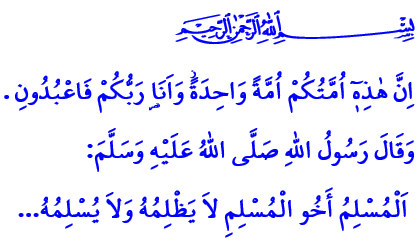 МЫ ОДНА УММАДорогие мусульмане!Однажды несколько сподвижников разговаривали в мечети ан-Набави. Основываясь на понятиях эпохи Невежества, они стали спорить о своём расовом и племенном превосходстве. Один из них с намёком спросил Сальмана аль-Фариси, бывшего по происхождению иранцем, которого наш Пророк (мир ему и благословение Аллаха) очень ценил: «Из какого ты племени, какого ты происхождения?» На что Сальман (р.а.) ответил:              أنَا سَلْمَانُ ابْنُ الْإسْلَامِ «Я Сальман, сын Ислама». и продолжил свою речь: «Я заблудился; Аллах направил меня к нашему Пророку (мир ему и благословение Аллаха). Я был беден; Аллах обогатил меня Мухаммадом Мустафой (мир ему и благословение Аллаха). Я был рабом; Аллах освободил меня вместе со Своим Посланником». Досточтимый Умар, ставший свидетелем этого разговора, спросил у присутствующих: «Вы хотите узнать и моё происхождение?» – спросил он и продолжил:    أخُو سَلْمَانِ ابْنِ الْإسْلَامِ أنَا عُمَرُ ابْنُ الْإسْلَامِ «Я Умар, сын Ислама и брат Сальмана, сына Ислама». Дорогие верующие!Этот случай, являющийся для нас поучительным уроком, учит нас следующему: превосходство не зависит от происхождения или расы. Настоящее превосходство – это быть достойным рабом Аллаха. Настоящее достоинство – это обретение чести в исламе. Настоящее братство – это действовать с осознанием уммы.Дорогие мусульмане!Быть уммой Мухаммада (мир ему и благословение Аллаха) – это значит принять ислам, основанный на единобожии, следуя аяту: «Воистину, эта ваша религия – религия единая. Я же ваш Господь. Поклоняйтесь же Мне!»  Это значит принять братство веры, основанное на единстве против угнетателей.Быть уммой нашего Пророка (мир ему и благословение Аллаха) – это стремление принести справедливость и добро всем людям и искоренить угнетение и зло, следуя аяту: «Вы являетесь лучшей из общин, появившейся на благо человечества, повелевая совершать одобряемое, удерживая от предосудительного и веруя в Аллаха…» Быть уммой Посланника Аллаха (мир ему и благословение Аллаха) означает иметь одно сердце и одно тело. Это значит не оставлять наших верующих братьев и сестёр на милость врага. Не оставлять их одних в беспомощном состоянии. «Мусульманин – брат мусульманину, а потому он не притесняет его, не оставляет его без поддержки перед врагом…» Эти слова нашего Пророка (мир ему и благословение Аллаха) должны быть девизом во всех аспектах нашей жизни..Дорогие верующие!К сожалению, умма, которая должна быть в единстве и солидарности, сегодня раздроблена. Она горит в огне раздора, коррупции и разделения. Мусульмане в разных частях мира подвергаются дискриминации, маргинализации и различному давлению. Угнетатели, не признающие прав и закона, становятся смелее из-за этой дезорганизации уммы Мухаммада (мир ему и благословение Аллаха). Убийцы, движимые злобой и ненавистью, бесстыдно нападают на мусульман на глазах у всего мира. Убийцы, вдохновлённые молчанием уммы, жестоко обрушивают бомбы на невинных людей в Палестине, не разделяя их на мужчин, женщин, стариков и младенцев. Не останавливаясь на этом, эти безжалостные люди ещё и препятствует оказанию гуманитарной помощи народу и лишает угнетённых куска хлеба и глотка воды. Так называемые правозащитники, закрывают глаза на массовые убийства и геноцид в исламских странах, не выступают против попирания человеческих ценностей и таким образом поддерживают угнетателей.Итак, дорогие мусульмане!Давайте оставим в стороне всевозможные конфликты и разногласия и возьмём за основу исламское братство. Давайте своими убеждениями, поклонением, моралью, всеми нашими словами и действиями представим нашу религию наилучшим образом. Давайте всегда сохранять сознание того, что мы являемся уммой. Давайте сохраним силу, которую мы получаем от нашей веры, достоинство, которое мы получаем от ислама, и мощь, которую мы получаем от нашего братства. Тогда наша умма будет спасена от притеснений угнетателей и измены предателей. Бедные возрадуются, сироты улыбнутся, беспомощные найдут выход из положения.Я заканчиваю свою проповедь следующим хадисом Посланника Аллаха (мир ему и благословение Аллаха), который напоминает нам о нашей ответственности как уммы: «Не соревнуйтесь друг с другом за своё превосходство. Не завидуйте друг другу. Не держите обид друг на друга. Не поворачивайтесь друг к другу спиной. О рабы Аллаха! Будьте братьями!»